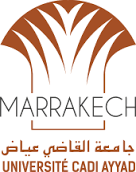 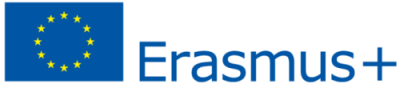 FORMULAIRE DE CANDIDATURE ERASMUS Informations Personnelles:Informations académiques:Choix de l’Université d’accueil :SignaturesN° de Passeport PrénomNom de familleSexe:M  F Date de naissanceE-mail:Téléphone: Adresse:Ville:Pays:Faculté ou EcoleFormationResponsable académique de la formation:Tel/e-mail/ responsable académique:Université 1 :Formation à l’université 1 :Université 2 :Formation à l’université 2 :Signature du candidat:Signature du responsable académique:(ou chef d’établissement)